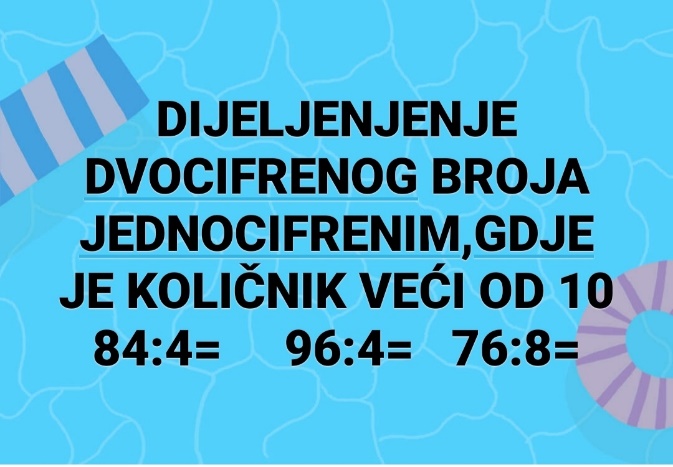 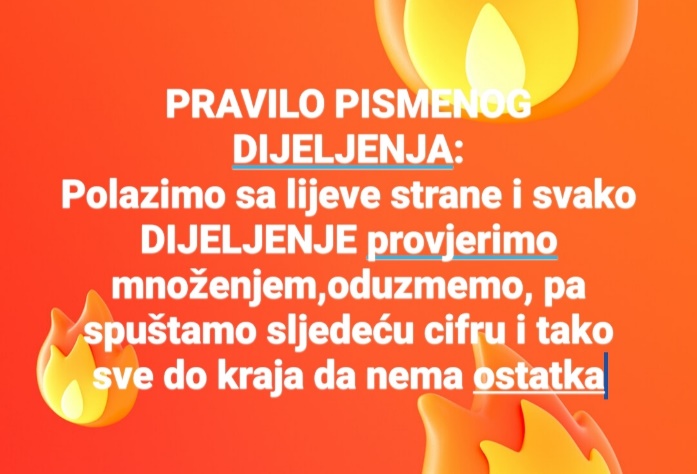 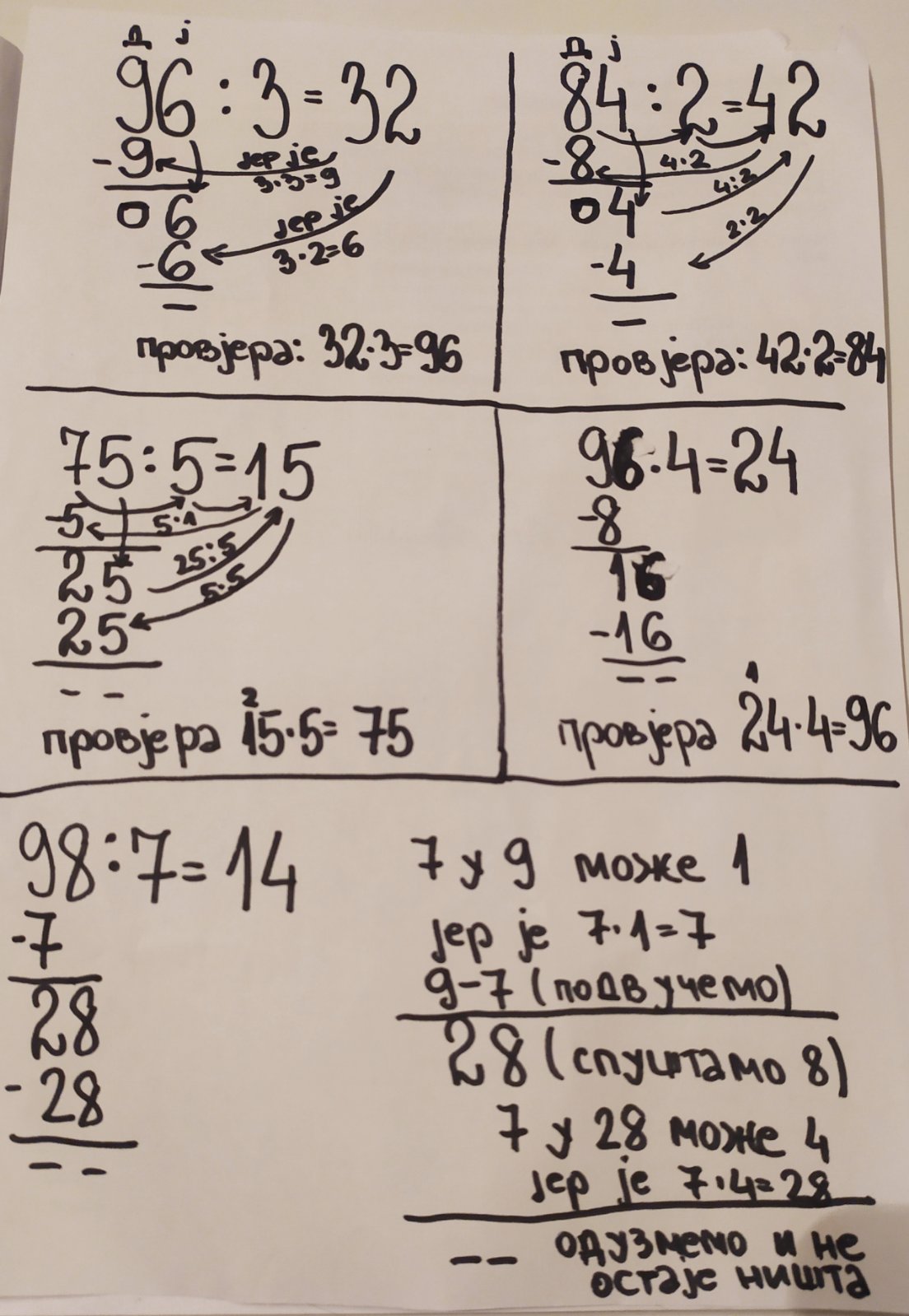 Zadaci u svesci za vježbanje:1.Pismenim dijeljenjem izračunaj količnik:96:3=        84:4=         69:3=96:6=         80:5=          70:2=